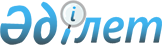 О внесении изменения в раздел II перечня товаров, происходящих из развивающихся стран или из наименее развитых стран, в отношении которых при ввозе на таможенную территорию Евразийского экономического союза предоставляются тарифные преференцииРешение Совета Евразийской экономической комиссии от 20 декабря 2017 года № 103
      В соответствии со статьей 45 Договора о Евразийском экономическом союзе от 29 мая 2014 года Совет Евразийской экономической комиссии решил: 
      1. В разделе II перечня товаров, происходящих из развивающихся стран или из наименее развитых стран, в отношении которых при ввозе на таможенную территорию Евразийского экономического союза предоставляются тарифные преференции, утвержденного Решением Совета Евразийской экономической комиссии от 13 января 2017 г. № 8, код "8540 71 000 0" ТН ВЭД ЕАЭС заменить кодами "8540 71 000 1, 8540 71 000 9" ТН ВЭД ЕАЭС. 
      2. Настоящее Решение вступает в силу по истечении 10 календарных дней с даты его официального опубликования. 
      Члены Совета Евразийской экономической комиссии:
					© 2012. РГП на ПХВ «Институт законодательства и правовой информации Республики Казахстан» Министерства юстиции Республики Казахстан
				
От Республики Армения 
От Республики Беларусь 
От Республики Казахстан 
От Кыргызской Республики 
От Российской Федерации 
В. Габриелян
В. Матюшевский
А. Мамин
Т. Абдыгулов
И. Шувалов